MathsShort Multiplication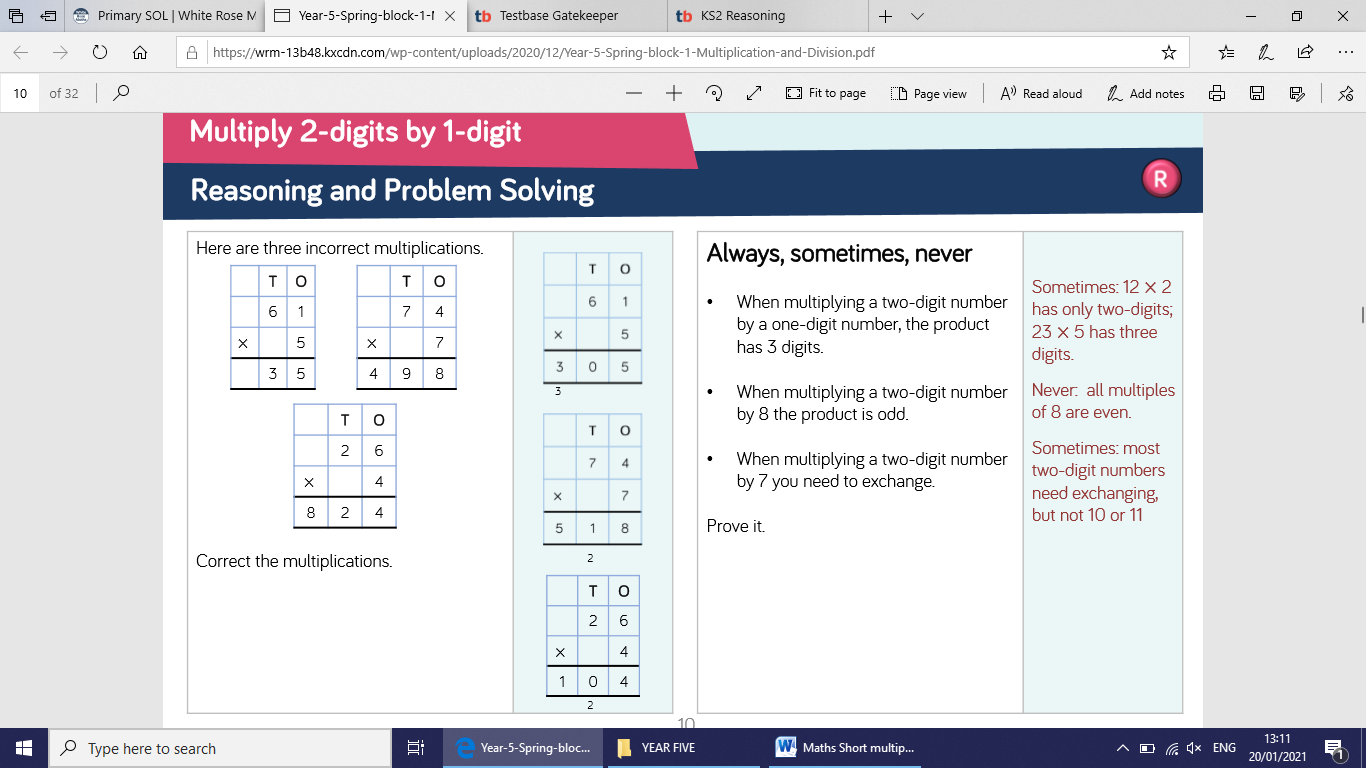 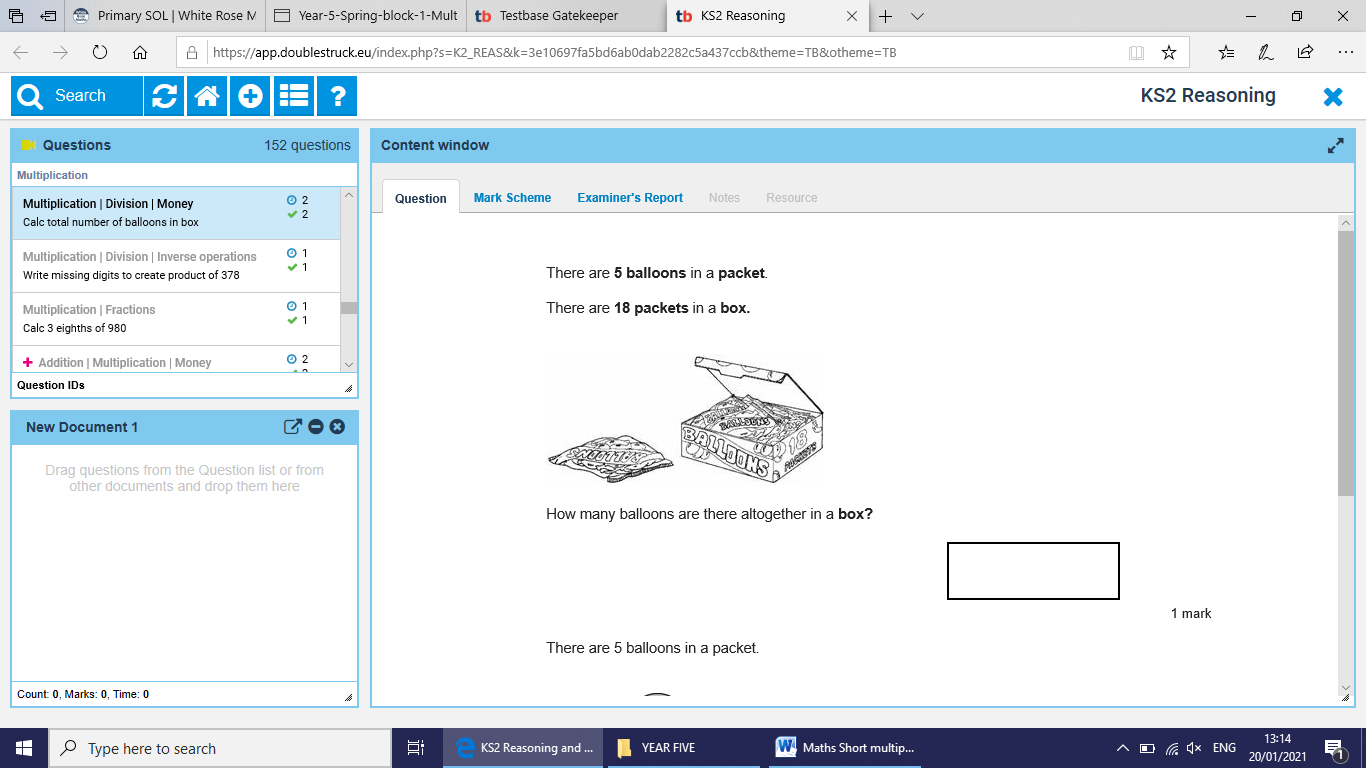 True or false? Prove it.36 x 2 = 72True or false? Prove it. 27 x 3 = 61True or false? Prove it.13 x 4 = 52True or false? Prove it.49 x 5 = 240